Our Science topic this half term includes looking at plants, trees and seasonal change. This week we started with a walk around our school grounds to look at and identify trees we already knew. We then selected a tree to become our class tree for the year. We will photograph this tree weekly to identify seasonal changes any that occur. We also sketched our tree to help us identify some of the features. Our class tree is an apple tree.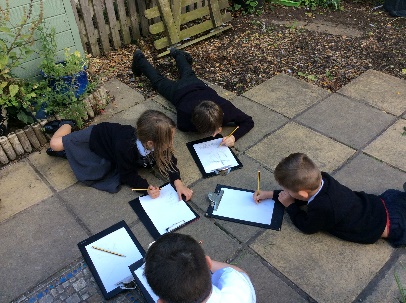 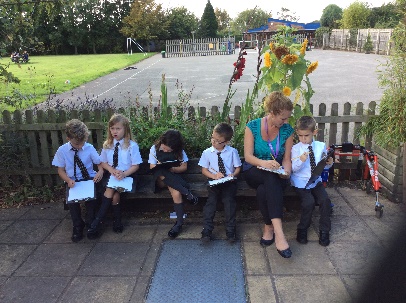 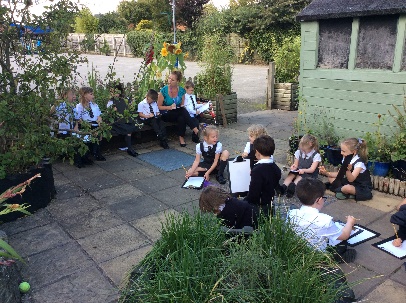 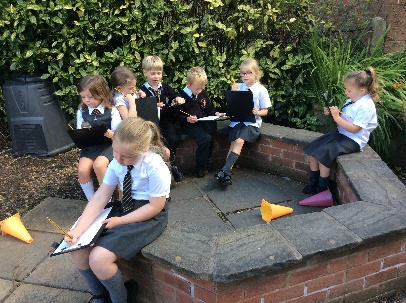 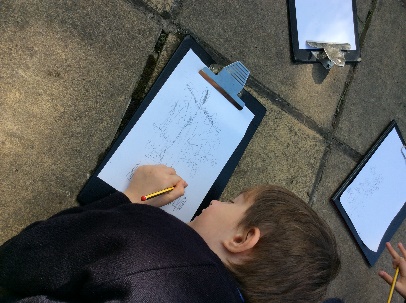 